ПОРТАЛ ДИСТАНЦИОННОГО ОБУЧЕНИЯ расположен по адресу http://it-college.edu-penza.ru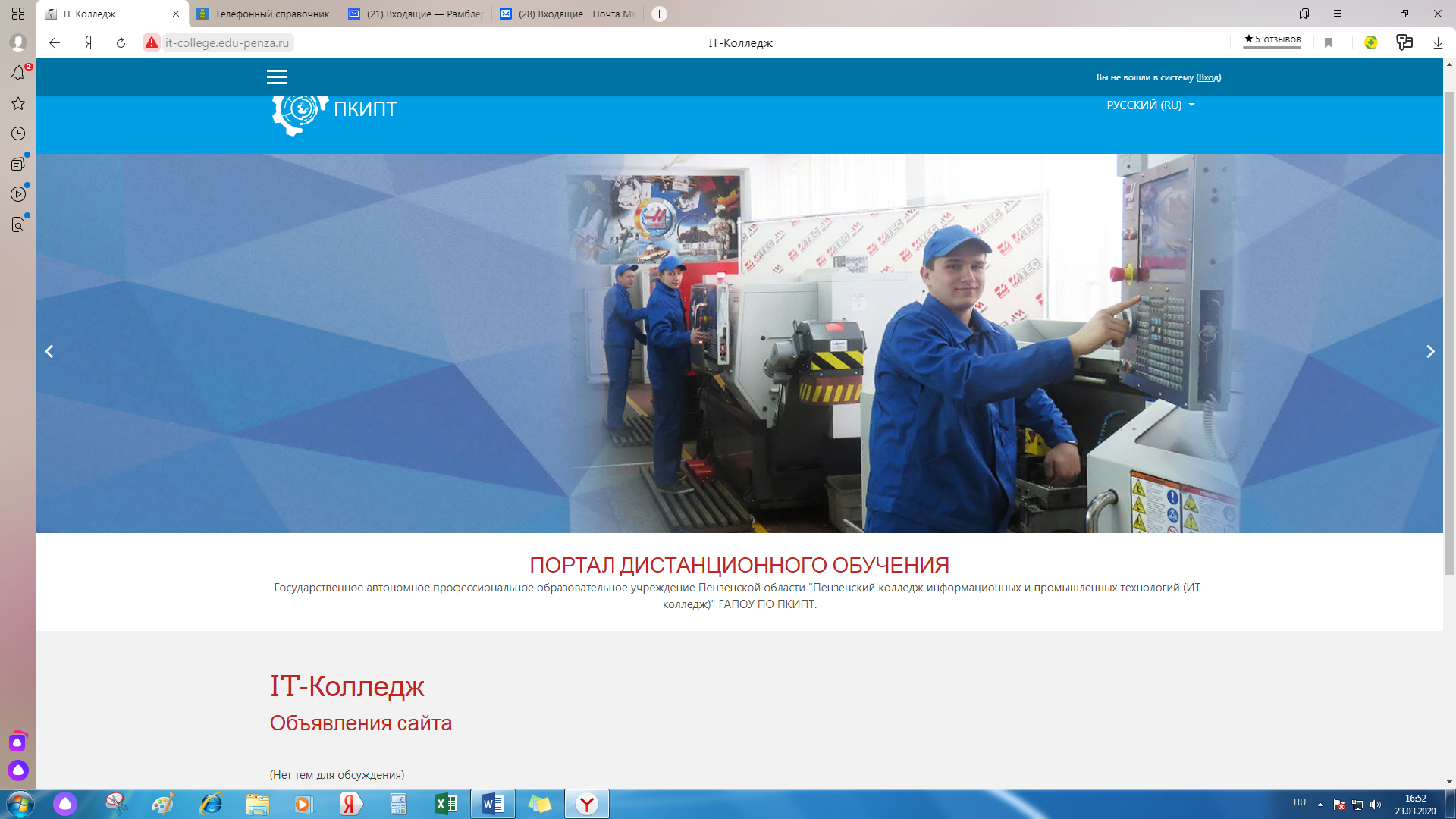 В настоящий момент портал временно не активен, так как идет активное создание учетных записей на всех студентов и создание учебного контента по преподаваемым дисциплинам. С 23.03.2020 реализация образовательных программ осуществляется с использованием следующих дистанционных образовательных технологий:- создание рабочих групп по дисциплинам в социальной сети «Вконтакте»;-  создание рабочих групп в мессенджерах;- skype-общение, вебинары, конференции и пр.; - передача информации по e-mail;- использование ЭБС «Юрайт» 